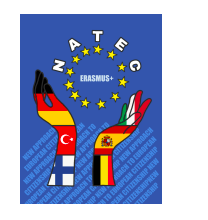 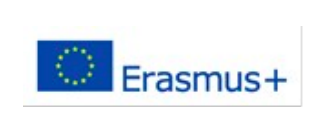 Liceo Scientifico “Carlo Cattaneo” Via Sostegno 41710 10146 Torino (Italy)https://www.liceocattaneotorino.it/index.phpSchedule of the last NATEC Project week in Torino (Italy) 24th - 28th April 2023:Topic: CLIMATE CHANGESATURDAY 22ARRIVAL AND TIME WITH HOST FAMILYIn the afternoon: Spanish teamGerman teamSUNDAY23THARRIVAL AND TIME WITH HOST FAMILYMorning: Belgian teamMonday 24thWelcome everybody!9 am Opening ceremony and introductionsHeadmaster Andrea Piazza and Erasmus-teachersAuditorium: ice-breaking games9.45 am pretask presentations;              workshops in groups12.30 am lunch15:30 photo contest in the city centre Evening: time with the host familyTuesday 25th(national holiday: “Festa della Liberazione”)Climate change in the city of Turin9:00 am Activities on Fiume Po: Dragonboat and Orienteering13.00 pm Buffet next to Fiume Po for teachers (you are invited),lunch for studentsFree afternoon: possibility of going to Museo Egizio ( to be booked in advanced individually by teachers or students)https://www.museoegizio.it/en/Wednesday 26thClimate change: the fuel challenge for cars9:30 Museo dell’automobile: guided tour and workshop about hydrogen-fuelled cars13.00 pm lunch at 8 Gallery or Eataly15:30-17:30 afternoon: workshops at school                    The Climate challenge Game“Merenda sinoira” together: nutella party (Games?) with food brought by students and hosting families Thursday 27thClimate change: politics and environment9:00 visit to Palazzo di Città (City Hall) and official meeting with the Councillor for the environment of the city of Torinotour of the city centre13.00 pm lunchafternoon: guided tour of The National Museum of Cinema (inside Mole Antonelliana) and a workshop (for Erasmus group in English) on how a film is made.Together with the ticket, everyone is offered a ride of the Panoramic Lift from where you can see the whole Torino from aboveEvening with Host familiesFriday 28thCommitment and goodbyes9 am meeting at school; in groups: posters about good and bad practices to help the environment10.30 break11 am COMMITMENT: each group presents their poster, a DECALOGUE of 5 good practices to follow and 5 bad practices to avoid11.45- 12.00 Planting of 5 trees as a reminder of our commitment and the time passed togetherauditorium: handing in of certificates of participation  13.00 pm free afternoonGoodbye Dinner for teachers (you are invited)